Rosenmunner “Swedish thumbprint cookies”Ingredients:
1/2 cup unsalted butter, softened1/4 cup white sugar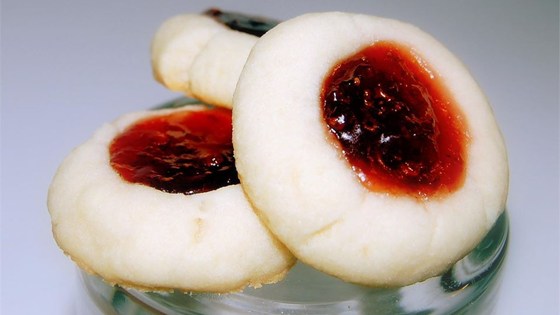 1 cup sifted all-purpose flour1/4 tsp vanilla extract1/8 tsp salt1/4 cup any flavor fruit jamDirections:Preheat oven to 375°F.Cream butter and sugar until light and fluffy. Measure 1 cup of flour and sift it into your mixing bowl. Shape dough into 1-inch balls and place on cookie sheets about 2 inches apart from edges and each other.Use your thumb or small measuring spoon to imprint the center to make a 1/2-inch indentation.Fill with your favorite fruit jam or preserves.  NOTE: Resist the urge to overload your cookies with a lot of jam.  Too much will boil over in the oven.Bake for 11-15 minutes or until golden brown at the edges.Yields about 14 cookies.